07.04.2020r.Dziś dowiecie się:● Jakie są symbole Świąt Wielkanocnych● Udoskonalicie umiejętność czytania i pisania,● Utrwalicie rozwiązywanie zadań tekstowych● Wysłuchacie utwór Arthura Honeggera „ Taniec kozy”● Utrwalicie brzmienie instrumentów dętychTemat: ŚWIĄTECZNY STÓŁ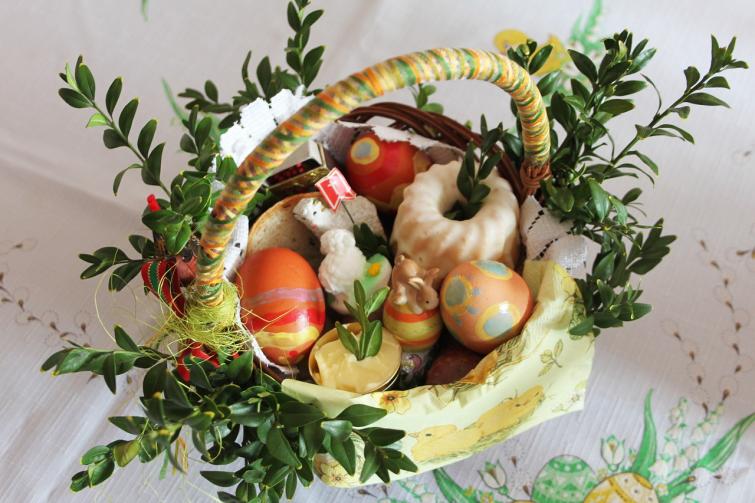 Przed nami radosne i kolorowe  Święta Wielkanocne. Odnajdźcie dwa słowa z których składa się wyraz WIELKANOC.Pewnie wiecie co stało się tej najważniejszej nocy.Zapraszam teraz do obejrzenia filmu z którego poznacie symbole  Świąt Wielkanocnychhttps://www.youtube.com/watch?v=PSMcPXs-1vMWysłuchajcie piosenki Zozi „ Znaki Wielkanocy”- może podczas przygotowań  będzie Wam towarzyszyła Zapraszam:https://www.youtube.com/watch?v=OCmZrAz3t-UA w Waszych domach jakie przygotowuje się potrawy?Otwórzcie  podręcznik na str. 92-93 i przeczytajcie tekst.Wyzwanie czytelnicze na kwiecień (w załączniku jest karta, a na niej kwiat z dwunastoma płatkami, na każdym napis 15 minut). W tym miesiącu chciałabym, abyście czytali przez co najmniej 15 min w wybrane dni. Po przeczytaniu proszę pokolorować płatek i dopisać datę. Jeśli nie możecie wydrukować - narysujcie podobny kwiat, lub zapisujcie na kartce daty i czas czytania. Proszę o zdjęcia po zakończeniu kwietniowego wyzwania.W ćwiczeniach z j. polskiego na str. 78-79 wykonajcie zadania a następnie w zeszycie w linię zapiszcie i dokończcie poniższe zdanie:Święta Wielkanocne to ... Możecie dodać wielkanocny rysunek ♫♫Podręcznik s. 83 Posłuchajcie jak brzmią instrumenty dęte (czyli takie, w których źródłem dźwięku jest drgające wewnątrz instrumentu powietrze): trąbka, flet poprzeczny oraz flet prosty (nagranie w załącznikach). Przyjrzyjcie się ilustracji w podręczniku i odpowiedzcie na pytania. Podpowiedź do zadania 2 znajduje się w załącznikach.Podpowiedź do zadania 3: mężczyznę grającego na trąbce nazywamy trębaczem, kobietę trębaczką, natomiast mężczyzna grający na flecie to flecista, a kobieta - flecistka.Karty ćwiczeń (w linie) s. 85 z. 4 Podpowiedzi szukajcie na plakacie (w załącznikach).A teraz czas na KRÓLOWĄ NAUKI czyli MATEMATYKĘ wykonajcie zadania na str.77-78DLA CIEKAWSKICH Zapraszam chętnych do Muzeum Etnograficznego gdzie usłyszycie o tym, dlaczego jajka są symbolem Wielkanocy, w jakie moce jajka wierzono w dawnych czasach oraz dlaczego dziewczęta wręczały pisanki kolegom.https://www.youtube.com/watch?v=8dYCFjduB_8KOCHANE DZIECIAKIW NAJBLIŻSZĄ ŚRODĘ PLANUJE SIĘ Z WAMI SPOTKAĆ NA WIDEO- ROZMOWIE.DO TEGO CZASU PRZYGOTUJCIE COŚ DLA KLASY: WIELKANOCNĄ PISANKĘ, RYSUNEK, KARTKĘ Z ŻYCZENIAMI, ZAGADKĘ O TEMATYCE ŚWIĄTECZNEJ LUB PRZEPIS NA WIELKANOCNĄ POTRAWĘ.A MOŻE WYMYŚLICIE JESZCZE COŚ INNEGO ???CZEKAM NA WASZE POMYSŁY;-0POZDRAWIAMWASZA PANI MONIKA